RAINFORD CHURCH OF ENGLAND PRIMARY SCHOOL and RAINDROPS PRESCHOOL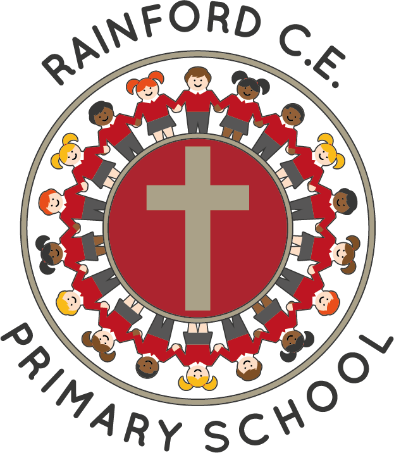 ‘Learning and growing together to achieve our best in the love of God’Acceptable Use Policy KS2Approved  by  CDCS Committee: 	Autumn 2021To be reviewed on or before:      	Autumn 2024Signed……………………………………………  Chair of CDCS CommitteeSigned……………………………………………  HeadteacherTo be approved: autumn 21 				 Status: draft Review period: tri-annuallyOur Mission StatementLearning and growing together to achieve our best in the love of GodSchool AimsIn order to prepare today’s children for tomorrow’s challenges, Rainford CE Primary Schools aims to achieve the following:Every child will be encouraged to understand the meaning and significance of faith, experience God’s love and develop the spirituality to enable them to live out our Christian values of love, joy, peace, friendship, forgiveness, perseverance and justiceEvery child will achieve their full potential through being a highly motivated, resilient and independent learner who embraces new experiences, has confidence to tackle challenges and go onto develop a lifelong love of learning.Every child will value themselves as a unique individual with special qualities and strengths developing self-discipline and honesty; taking responsibility for their own actions and appreciating their ability to make a positive difference in the world.Every child will appreciate and respect others, celebrate differences between individuals and groups and respect and care for God’s creation and the environment.Every child will be encouraged to make healthy choices and appreciate the benefits of a healthy lifestyle.In order to do this, we will constantly reflect the Christian ethos of our school in our relationships with our children, their families, our staff, the church and the wider community.OUR TRUST’S PRAYERWe thank you God of Love, for the gift of children.Bless the work of our Trust, that in all we doyoung people may grow in wisdom and stature,and so come to know you, to love you andto serve you as Jesus did.We make this prayer in his name who is Godwith you and the Holy Spirit, now and forever.AmenThese statements can keep me and others safe & happy at school and homeI learn online – I use the school’s internet, devices and logins for schoolwork, homework and other activities to learn and have fun. All school devices and systems are monitored, including when I’m using them at home. I learn even when I can’t go to school because of coronavirus – I don’t behave differently when I’m learning at home, so I don’t say or do things I wouldn’t do in the classroom and nor do teachers or tutors. If I get asked or told to do anything that I would find strange in school, I will tell another teacher.I ask permission – At home or school, I only use the devices, apps, sites and games I am allowed to and when I am allowed to.I am creative online – I don’t just spend time on apps, sites and games looking at things from other people. I get creative to learn and make things.I am a friend online – I won’t share or say anything that I know would upset another person or they wouldn’t want shared. If a friend is worried or needs help, I remind them to talk to an adult, or even do it for them.I am a secure online learner – I keep my passwords to myself and reset them if anyone finds them out. Friends don’t share passwords!I am careful what I click on – I don’t click on unexpected links or popups, and only download or install things when I know it is safe or has been agreed by trusted adults. Sometimes app add-ons can cost money, so it is important I always check.I ask for help if I am scared or worried – I will talk to a trusted adult if anything upsets me or worries me on an app, site or game – it often helps. If I get a funny feeling, I talk about it. I know it’s not my fault if I see or someone sends me something bad – I won’t get in trouble, but I mustn’t share it. Instead, I will tell a trusted adult. If I make a mistake, I don’t try to hide it but ask for help.I communicate and collaborate online – with people I already know and have met in real life or that a trusted adult knows about.I know new online friends might not be who they say they are – I am careful when someone wants to be my friend. Unless I have met them face to face, I can’t be sure who they are. I check with a parent/carer before I meet an online friend the first time; I never go alone.I don’t do live videos (livestreams) on my own – and always check if it is allowed. I check with a trusted adult before I video chat with anybody for the first time. I keep my body to myself online – I never get changed or show what’s under my clothes when using a device with a camera. I remember my body is mine and no-one should tell me what to do with it; I don’t send any photos or videos without checking with a trusted adult.I say no online if I need to – I don’t have to do something just because someone dares or challenges me to do it, or to keep a secret. If I get asked anything that makes me worried, upset or just confused, I should say no, stop chatting and tell a trusted adult immediately. I tell my parents/carers what I do online – they might not know the app, site or game, but they can still help me when things go wrong, and they want to know what I’m doing.I follow age rules – 13+ games and apps aren’t good for me so I don’t use them – they may be scary, violent or unsuitable. 18+ games are not more difficult but very unsuitable.I am private online – I only give out private information if a trusted adult says it’s okay. This might be my address, phone number, location or anything else that could identify me or my family and friends; if I turn on my location, I will remember to turn it off again.I am careful what I share and protect my online reputation – I know anything I do can be shared and might stay online forever (even on Snapchat or if I delete it).I am a rule-follower online – I know that apps, sites and games have rules on how to behave, and some have age restrictions. I follow the rules, block bullies and report bad behaviour, at home and at school.I am not a bully – I do not post, make or share unkind, hurtful or rude messages/comments and if I see it happening, I will tell my trusted adults.I am part of a community – I do not make fun of anyone or exclude them because they are different to me. If I see anyone doing this, I tell a trusted adult and/or report it.I respect people’s work – I only edit or delete my own digital work and only use words, pictures or videos from other people if I have their permission or if it is copyright free or has a Creative Commons licence. I am a researcher online – I use safe search tools approved by my trusted adults. I know I can’t believe everything I see online, know which sites to trust, and know how to double check information I find. If I am not sure I ask a trusted adult.~~~~~~~~~~~~~~~~~~~~~I have read and understood this agreement.If I have any questions, I will speak to a trusted adult: At school that includes 		_____________________________________ Outside school that includes      _____________________________________I know I can also get in touch with Childline (Tel: 0800 1111)Signed: ______________________________	Dated: ___________________For parents/carersIf your parents/carers want to find out more, they can read Rainford C.E’s full Online Safety Policy for more detail on our approach to online safety and links to other relevant policies (e.g. Safeguarding Policy, Behaviour Policy, etc).  They will also have been asked to sign an AUP for parents.Review ScheduleRevision SchedulePolicy AuthorData Protection Officer (DPO)Policy ApproverTrust Corporate Services DirectorCurrent Policy Version1.2Policy Effective From1st September 2021Policy Review DateBy 31st October 2022VersionRevisionsBy whom1.0Original document producedDPO1.1Updated in line with KCSIE 2020 and COVID-19 (insertion of point 2, insertion of point 17; all other points reviewed, some with minor amendments made).DPO1.2Reviewed in line with KCSIE 2021.  Minor updates to bullet points 1, 2 and 17.  Added Childline information to signature area of agreement.DPO